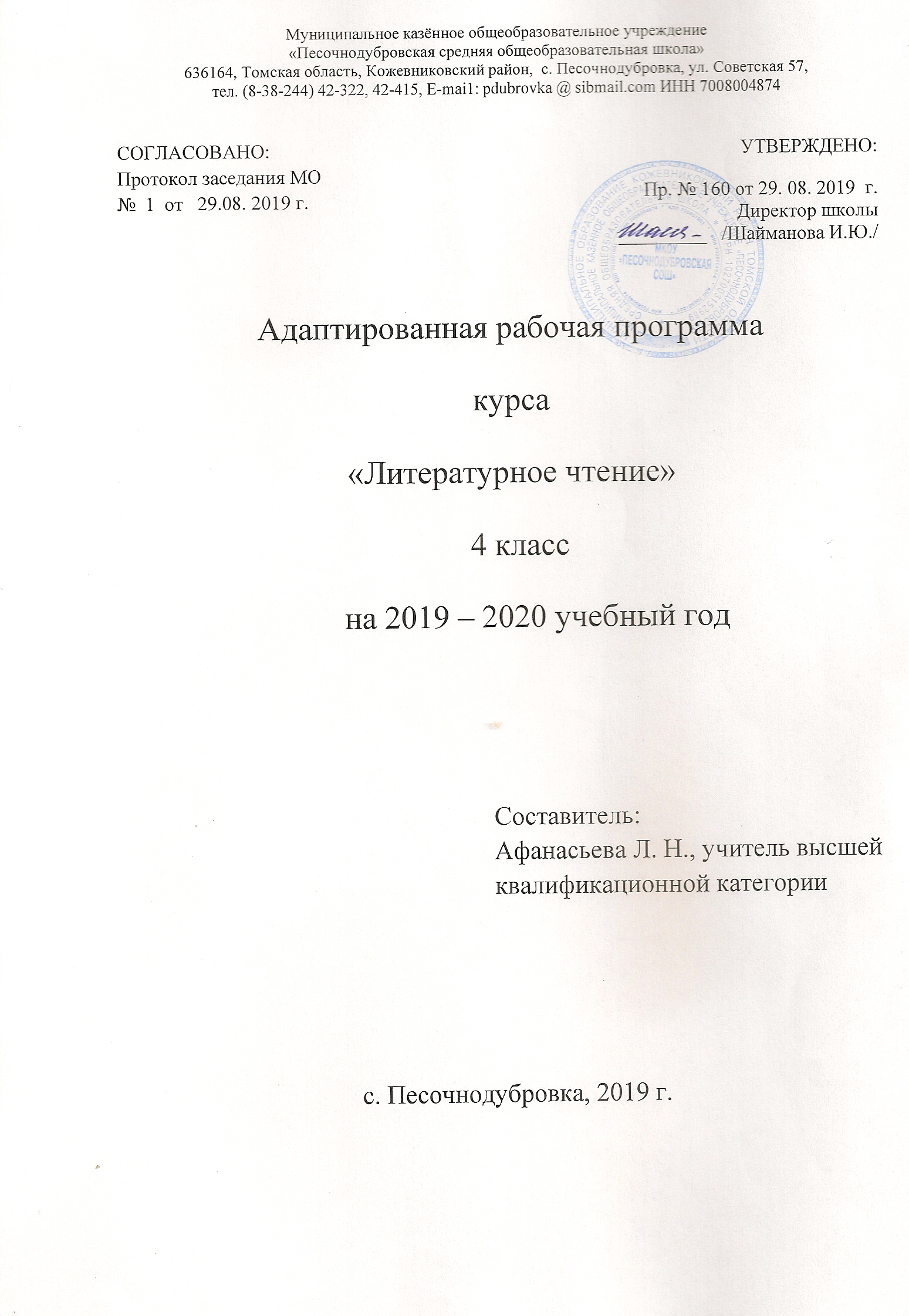 Пояснительная запискаМодифицированная адаптированная рабочая программа по предмету «Литературное чтение» вида 7.2 для 4 класса разработана на основе авторской программы (Л.Ф.Климанова, В.Г.Горецкий, М.В.Голованова, Л.А.Виноградская, М.В. Бойкина), рекомендованной Министерством образования и науки Российской Федерации, и в соответствии:с требованиями Федерального государственного образовательного стандарта начального общего   образования;с учётом планируемых результатов начального общего образования и программой формирования универсальных учебных действий у учащихся, отражённых в Адаптированной поновной образовательной программе начального общего образования обучающихся с ограниченными возможностями здоровья МКОУ «Песочнодубровская СОШ»;с возможностями УМК образовательной системы «Школа России»учебного плана МКОУ «Песочнодубровская СОШ» Литературное чтение — один из основных предметов в обучении младших школьников. Он формирует общеучебный навык чтения и умение работать с текстом, пробуждает интерес к чтению художественной литературы и способствует общему развитию ребёнка, его духовно-нравственному и эстетическому воспитанию. Успешность изучения курса литературного чтения обеспечивает результативность по другим предметам начальной школы. Курс литературного чтения направлен на достижение следующих целей: – овладение осознанным, правильным, беглым и выразительным чтением как базовым навыком в системе образования младших школьников; совершенствование всех видов речевой деятельности, обеспечивающих умение работать с разными видами текстов; развитие интереса к чтению и книге; формирование читательского кругозора и приобретение опыта в выборе книг и самостоятельной читательской деятельности; – развитие художественно-творческих и познавательных способностей, эмоциональной отзывчивости при чтении художественных произведений; формирование эстетического отношения к слову и умения понимать художественное произведение; – обогащение нравственного опыта младших школьников средствами художественной литературы; формирование нравственных представлений о добре, дружбе, правде и ответственности; воспитание интереса и уважения к отечественной культуре и культуре народов многонациональной России и других стран. Литературное чтение как учебный предмет в начальной школе имеет большое значение в решении задач не только обучения, но и воспитания. Знакомство учащихся с доступными их возрасту художественными произведениями, духовно-нравственное и эстетическое содержание которых активно влияет на чувства, сознание и волю читателя, способствует формированию личных качеств, соответствующих национальным и общечеловеческим ценностям. Ориентация учащихся на моральные нормы развивает у них умение соотносить свои поступки с этическими принципами поведения культурного человека, формирует навыки доброжелательного сотрудничества. Важнейшим аспектом литературного чтения является формирование навыка чтения и других видов речевой деятельности учащихся. Они овладеваютосознанным и выразительным чтением, чтением текстов про себя, учатся ориентироваться в книге, использовать её для расширения своих знаний об окружающем мире. В процессе освоения курса у младших школьников повышается уровень коммуникативной культуры: формируются умения составлять диалоги, высказывать собственное мнение, строить монолог в соответствии с речевой задачей, работать с различными видами текстов, самостоятельно пользоваться справочным аппаратом учебника, находить информацию в словарях, справочниках и энциклопедиях. На уроках литературного чтения формируется читательская компетентность, помогающая младшему школьнику осознать себя грамотным читателем, способным к использованию читательской деятельности для своего самообразования. Грамотный читатель обладает потребностью в постоянном чтении книг, владеет техникой чтения и приёмами работы с текстом, пониманием прочитанного и прослушанного произведения, знанием книг, умением их самостоятельно выбрать и оценить. Курс литературного чтения пробуждает интерес учащихся к чтению художественных произведений. Внимание начинающего читателя обращается на словесно-образную природу художественного произведения, на отношение автора к героям и окружающему миру, на нравственные проблемы, волнующие писателя. Младшие школьники учатся чувствовать красоту поэтического слова, ценить образность словесного искусства. Изучение предмета «Литературное чтение» решает множество важнейших задач начального обучения: — развивать у детей способность полноценно воспринимать художественное произведение, сопереживать героям, эмоционально откликаться на прочитанное; — учить детей чувствовать и понимать образный язык художественногопроизведения, выразительные средства, создающие художественный образ, развивать образное мышление учащихся; — формировать умение воссоздавать художественные образы литературного произведения, развивать творческое и воссоздающее воображение учащихся, и особенно — ассоциативное мышление; — развивать поэтический слух детей, накапливать эстетический опыт слушания произведений изящной словесности, воспитывать художественный вкус; — формировать эстетическое отношение ребенка к жизни, приобщая его к классике художественной литературы; — обеспечивать достаточно глубокое понимание содержания произведений различного уровня сложности; — расширять кругозор детей через чтение книг различных жанров, разнообразных по содержанию и тематике, обогащать нравственно-эстетический и познавательный опыт ребенка; — обеспечивать развитие речи школьников и активно формировать навык чтения и речевые умения; — работать с различными типами текстов; —создавать условия для формирования потребности в самостоятельном чтении художественных произведений, формировать «читательскую самостоятельностьМесто курса в учебном планеIV класс – 3 часа в неделю (34 учебные недели) Всего – 102 ч Личностные, метапредметные и предметные результаты изучения курса.Содержание программы по предмету IV класс ( 3 часа в неделю, 102 ч) Летописи, былины, жития (5 ч) «И повесил Олег щит свой на вратах Царьграда...», «И вспомнил Олег коня своего», «Ильины три поездочки»; «Житие Сергия Радонежского» (отрывок). Из русской классической литературы (16 ч) П.П. Ершов «Конек-горбунок»; А.С.Пушкин («Птичка», «Няне», «Туча», «Унылая пора!Очей очарованье!», «Сказка о мертвой царевне...»); М.Ю.Лермонтов («Дары Терека», «Ашик-Кериб»); Л.Н.Толстой («Детство» (отрывок), «Как мужик убрал камень»); А.П.Чехов «Мальчики». Поэтические тетради (18 ч) «Светлый край берез, моя Россия!». Ф.И.Тютчев «Еще земли печален вид...», «Как неожиданно и ярко»; А.А.Фет «Весенний дождь.», «Бабочка»; Е.А.Баратынский «Весна, весна! Как воздух чист...», «Где сладкий шепот...»; А.Н.Плещеев «Дети и птичка»; И.С. Никитин «В синем небе плывут над полями...», «Русь»; Н.А.Некрасов «Школьник», «В зимние сумерки нянины сказки»; С.Д.Дрожжин «Родине»; И А. Бунин «Листопад» «Тихая моя родина».Б.Л. Пастернак «Золотая осень»; С.А. Клычков «Весна в лесу»; С.А.Есенин «Лебедушка», «Бабушкины сказки»; Б.А.Слуцкий «Лошади в океане»; А.В.Жигулин («О, Родина! В неярком блеске..»; Н.М.Рубцов «Сентябрь»; Д.Б. Кедрин «Бабье лето». «Мне вспомнились детства далекие годы...». В.Я.Брюсов «Опять сон», «Детская»; М.И.Цветаева («Бежит тропинка с бугорка...», «Наши царства». Твоя книжная полка (54 ч) Страна далекого детства. П.П.Бажов «Серебряное копытце»; Б.С.Житков «Как я ловил человечков»; К.Г.Паустовский «Корзина с еловыми шишками»; М.М.Зощенко «Елка»; В.Ф. Одоевский «Городок в табакерке»; В.М. Гаршин «Сказка о жабе и розе»; С.Т. Аксаков «Аленький цветочек» Человек и природа. М.М.Пришвин «Выскочка»; Д.Н. Мамин – Сибиряк «Приемыш»; Е.И.Чарушин «Кабан»; А.И. Куприн «Барбос и Жулька»; В.П. Астафьев «Стрижонок Скрип». Делу время — потехе час. Е.Л.Шварц «Сказка о потерянном времени»; В. Ю.Драгунский «Главные реки», «Что любит Мишка»; В.В.Голявкин «Никакой горчицы я не ел». Страна «Фантазия».Е.С.Велтистов «Приключения Электроника»; К.Булычев «Путешествие Алисы». Зарубежная литература (9 ч) Дж.Свифт «Путешествия Гулливера»; Г.Х.Андерсен «Русалочка»; М.Твен «Приключения Тома Сойера».Основные требования к уровню подготовки учащихсядолжны уметь -читать вслух сознательно, правильно, выразительно и достаточно бегло, с соблюдением норм орфоэпии текст в темпе 70—80 слов в минуту; -осознанно читать про себя текст любого объема и жанра; -передавать при чтении различными выразительными средствами (темп, громкость, тон, мелодика, паузы, логические ударения) свое отношение к прочитанному, к событиям, поступкам героев, фактам — по заданию учителя и по личной инициативе; -давать подробный, выборочный и краткий пересказ прочитанного; -воспроизводить содержание текста с элементами описания (природы, внешнего вида героя, обстановки) или рассуждения, с заменой диалога повествованием; -понимать эмоциональное состояние персонажей, отзываться эмоционально на содержание прочитанного; -выбирать героев произведений в качестве образца для подражания, рассуждать на тему «Что такое хорошо и что такое, плохо»; -замечать особенности речи действующих лиц, определять свое и авторское отношение к событиям и персонажам; -различать в тексте, объяснять и использовать в собственной речи оттенки значений слов, образные средства выразительности (сравнения, эпитеты, метафоры, фразеологические обороты — без употребления терминов); -составлять творческие рассказы или описывать (устно) эпизоды с изменением лица рассказчика, от имени одного из героев, с вымышленным вставным или заключительным эпизодом, сказочные тексты; - практически различать жанры художественных произведений (стихотворение, басня, сказка, рассказ) и произведения народного творчества (сказки, пословицы, песенки, загадки); -отличать книгу художественную, научную, учебную; связный текст от набора предложений; -слушать учителя и одноклассников при чтении художественных произведений, замечать ошибки свои и одноклассников в процессе чтения; -делить текст на части, озаглавливать их, объяснять смысл названия текста и текста в целом; -ориентироваться в книге (титульный лист, оглавление, предисловие, иллюстрации, абзац, красная строка), пользоваться оглавлением и сносками. должны знать -фамилии 10-12 писателей (поэтов) и их произведения для детей; - детские периодические издания; -профессии людей, занятых литературным трудом (писатель, поэт, драматург, журналист, корреспондент, режиссер, актер, редактор, корректор); - наизусть 10-12 стихотворений (в том числе о разных временах года).Критерии и нормы оценки знаний обучающихсяОценки за четверть и за год выводятся следующим образом: считается средний бал по предметам и округляется в сторону ученика. Аттестация проводится во 2-4 классах. Воспитанники первого класса не аттестуются.Оценка качества усвоения обучающимися учебных дисциплинВ начальной школе проверяются следующие умения и навыки, связанные с читательской деятельностью: навык осознанного чтения в определенном темпе (вслух и «про себя»); умения выразительно читать и пересказывать текст, учить наизусть стихотворение, прозаическое произведение. При проверки техники чтения учитывается скорость чтения вслух и «про себя», но оценка по пятибалльной шкале не дается. Нормы техники чтения в начальной школеВ государственных образовательных стандартах указываются следующие составляющие техники чтения на момент завершения начального образования: 1) способ чтения – чтение целыми словами; 2) правильность чтения – чтение незнакомого текста с соблюдением норм литературного произношения; 3) скорость чтения – установка на нормальный для читающего темп беглости, позволяющий ему осознать текст; 4) установка на постепенное увеличение скорости чтения. Календарно – тематическое планированиеМатериально-техническое обеспечение образовательного процессаЛИЧНОСТНЫЕ МЕТАПРЕДМЕТНЫЕ ПРЕДМЕТНЫЕ 1) осознание себя как гражданина России, формирование чувства гордости за свою Родину, российский народ и историю России, осознание своей этнической и национальной принадлежности; 2) формирование средствами литературных произведений целостного, социально ориентированного взгляда на мир в единстве и разнообразии природы, народов, культур и религий; 3) формирование уважительного отношения к иному мнению, истории и культуре других народов; 4) овладение начальными навыками адаптации к школе, к школьному коллективу; 5) принятие и освоение социальной роли обучающегося, формирование и развитие мотивов учебной деятельности; 6) способность к осмыслению социального окружения, своего места в нем, принятие соответствующих возрасту ценностей и социальных ролей; 7) формирование эстетических потребностей, ценностей и чувств; 1) овладение способностью принимать и сохранять цели и задачи решения типовых учебных и практических задач, коллективного поиска средств их осуществления; 2)формирование умения планировать, контролировать и оценивать учебные действия в соответствии с поставленной задачей и условиями ее реализации; определять наиболее эффективные способы достижения результата; 3) формирование умения понимать причины успеха (неуспеха) учебной деятельности и способности конструктивно действовать даже в ситуациях неуспеха; 4) использование речевых средств и средств информационных и коммуникационных технологий (далее - ИКТ) для решения коммуникативных и познавательных задач; 5) овладение навыками смыслового чтения доступных по содержанию и объему художественных текстов и научно-популярных статей в соответствии с целями и задачами; осознанно строить речевое высказывание в соответствии с задачами коммуникации и составлять тексты в устной и письменной формах; 1) понимание литературы как явления национальной и мировой культуры, средства сохранения и передачи нравственных ценностей и традиций; 2) осознание значимости чтения для личного развития; формирование представлений о мире, российской истории и культуре, первоначальных этических представлений, понятий о добре и зле, нравственности; успешности обучения по всем учебным предметам; 3) понимание роли чтения, использование разных видов чтения; 4) достижение необходимого для продолжения образования уровня читательской компетентности, общего речевого развития, т.е. овладение техникой чтения вслух и про себя, элементарными 8) развитие этических чувств, доброжелательности и эмоционально-нравственной отзывчивости, понимания и сопереживания чувствам других людей; 9) развитие навыков сотрудничества со взрослыми и сверстниками в разных социальных ситуациях ;умение сравнивать поступки литературных героев со своими собственными; 10) формирование установки на безопасный, здоровый образ жизни, наличие мотивации к творческому труду, работе на результат, бережному отношению к материальным и духовным ценностям 11) развитие адекватных представлений о собственных возможностях, о насущно необходимом жизнеобеспечении; 12) владение навыками коммуникации и принятыми ритуалами социального взаимодействия, в том числе с использованием информационных технологий. 6) овладение логическими действиями сравнения, анализа, синтеза, обобщения, классификации по родовидовым признакам, установления аналогий и причинно-следственных связей, построения рассуждений, отнесения к известным понятиям на уровне, соответствующем индивидуальным возможностям; 7) готовность слушать собеседника и вести диалог; готовность признавать возможность существования различных точек зрения и права каждого иметь свою; излагать свое мнение и аргументировать свою точку зрения и оценку событий; 8) определение общей цели и путей ее достижения; умение договариваться о распределении функций и ролей в совместной деятельности; осуществлять взаимный контроль в совместной деятельности, адекватно оценивать собственное поведение и поведение окружающих; 9) готовность конструктивно разрешать конфликты посредством учета интересов сторон и сотрудничества; приемами интерпретации, анализа и преобразования художественных, научно-популярных и учебных текстов; 5)умение выбирать с помощью взрослого интересующую литературу; 6)осознанное, правильное, плавное чтение вслух целыми словами с использованием некоторых средств устной выразительности речи; 7)формирование умения осознанно воспринимать и оценивать содержание текстов, участие в обсуждении прочитанных произведений, умение высказывать отношение к поступкам героев, оценивать поступки героев и мотивы поступков с учетом принятых в обществе норм и правил; 8)формирование потребности в систематическом чтении. 4 Осознанное, правильное чтение целыми словами с соблюдением пауз и интонаций, посредством которых ученик выражает нетолько понимание смысла читаемого текста, но и свое отношение кего содержанию. Темп чтения - не менее 80 - 90 слов в минуту. Беглое, осознанное, правильное чтение целыми словами ссоблюдением пауз и интонаций, посредством которых учениквыражает не только понимание смысла читаемого текста, но и своеотношение к его содержанию. Темп чтения - не менее 95 - 100 слов в минуту. № п/пДатаТема урокаТема урокаТип урокаЭлементы содержанияПредметные результатыУУДЛетописи, былины, жития (8ч)Летописи, былины, жития (8ч)Летописи, былины, жития (8ч)Летописи, былины, жития (8ч)Летописи, былины, жития (8ч)Летописи, былины, жития (8ч)Летописи, былины, жития (8ч)Летописи, былины, жития (8ч)11.09Инструктаж по ТБ.Знакомство с учебником по литературному чтению. Знакомство с названием раздела. Прогнозирование содержания раздела.Инструктаж по ТБ.Знакомство с учебником по литературному чтению. Знакомство с названием раздела. Прогнозирование содержания раздела.комбинированныйЗнакомство с названием раздела. Прогнозирование содержания раздела.Подготовка сообщения на основе статьи учебника.Называть элементы учебной книги, находить их, ориентироваться в них, отвечать на вопрос: какую роль играет читательское воображение в процессе чтения исторических произведений.Познавательные:– сопоставление литературных текстов разных видов и жанров в соответствии с учебной задачей;– выделение из текста непонятных слов, определение способов работы с ними.– выделение слов-признаков и слов-действий для описания героя.Регулятивные :– планирование собственной учебной и читательской деятельности в соответствии с поставленной цельюКоммуникативные:– понимание позиции разных участников коммуникации;206.09Из летописи: «И повесил Олег щит свой на вратах ЦарьградаИз летописи: «И повесил Олег щит свой на вратах ЦарьградакомбинированныйСобытия летописи – основные события Древней Руси.Называть элементы учебной книги, находить их, ориентироваться в них, отвечать на вопрос: какую роль играет читательское воображение в процессе чтения исторических произведений.-создавать прозаический или поэтический текст по аналогии на основе авторского текста, используя средства художественной выразительности (в том числе из текста).Познавательные:– сопоставление литературных текстов разных видов и жанров в соответствии с учебной задачей;– выделение из текста непонятных слов, определение способов работы с ними.– выделение слов-признаков и слов-действий для описания героя.Регулятивные :– планирование собственной учебной и читательской деятельности в соответствии с поставленной цельюКоммуникативные:– понимание позиции разных участников коммуникации;307.09Былины. «Ильины три поездочки».Былины. «Ильины три поездочки».комбини-рованныйТема, главная мысль, события, последовательность. Перевод былины в прозаическое произведение, обучение пересказу.Знать жанр устного народного творчества «былина».Уметь определятьтему и главную мысль произведения, пересказывать текст,использовать приобретенные умения для самостоятельного чтения книгПознавательные:– сопоставление литературных текстов разных видов и жанров в соответствии с учебной задачей;– выделение из текста непонятных слов, определение способов работы с ними.– выделение слов-признаков и слов-действий для описания героя.Регулятивные:– планирование собственной учебной и читательской деятельности в соответствии с поставленной цельюКоммуникативные:– понимание позиции разных участников коммуникации; деятельности в соответствии с поставленной целью.408.09Былины. «Ильины три поездочки».Былины. «Ильины три поездочки».комбини-рованныйТема, главная мысль, события, последовательность. Перевод былины в прозаическое произведение, обучение пересказу.Знать жанр устного народного творчества «былина».Уметь определятьтему и главную мысль произведения, пересказывать текст,использовать приобретенные умения для самостоятельного чтения книгПознавательные:– сопоставление литературных текстов разных видов и жанров в соответствии с учебной задачей;– выделение из текста непонятных слов, определение способов работы с ними.– выделение слов-признаков и слов-действий для описания героя.Регулятивные:– планирование собственной учебной и читательской деятельности в соответствии с поставленной цельюКоммуникативные:– понимание позиции разных участников коммуникации; деятельности в соответствии с поставленной целью.513.09Былины. «Ильины три поездочки» обобщение.Былины. «Ильины три поездочки» обобщение.комбини-рованныйТема, главная мысль, события, последовательность. Перевод былины в прозаическое произведение, обучение пересказу.Знать жанр устного народного творчества «былина».Уметь определятьтему и главную мысль произведения, пересказывать текст,использовать приобретенные умения для самостоятельного чтения книгПознавательные:– сопоставление литературных текстов разных видов и жанров в соответствии с учебной задачей;– выделение из текста непонятных слов, определение способов работы с ними.– выделение слов-признаков и слов-действий для описания героя.Регулятивные:– планирование собственной учебной и читательской деятельности в соответствии с поставленной цельюКоммуникативные:– понимание позиции разных участников коммуникации; деятельности в соответствии с поставленной целью.614.09«Житие Сергия Радонежского»«Житие Сергия Радонежского»комбини-рованныйОбразные языковые средства. Историческая правда и литературный вымысел в произведениях. Языковой анализ текстаЗнать произведение «Житие Сергия Радонежского».Уметьанализировать язык произведения, оценивать мотивы поведения героев, пересказывать доступный по объему текст, делить текст на смысловые части, составлять его простой планПознавательные:– сопоставление литературных текстов разных видов и жанров в соответствии с учебной задачей;– выделение из текста непонятных слов, определение способов работы с ними.– выделение слов-признаков и слов-действий для описания героя.Регулятивные:– планирование собственной учебной и читательской деятельности в соответствии с поставленной цельюКоммуникативные:– понимание позиции разных участников коммуникации; деятельности в соответствии с поставленной целью.715.09«Житие Сергия Радонежского»«Житие Сергия Радонежского»комбини-рованныйЗнать произведение «Житие Сергия Радонежского».Уметьанализировать язык произведения, оценивать мотивы поведения героев, пересказывать доступный по объему текст, делить текст на смысловые части, составлять его простой планПознавательные:– сопоставление литературных текстов разных видов и жанров в соответствии с учебной задачей;– выделение из текста непонятных слов, определение способов работы с ними.– выделение слов-признаков и слов-действий для описания героя.Регулятивные:– планирование собственной учебной и читательской деятельности в соответствии с поставленной цельюКоммуникативные:– понимание позиции разных участников коммуникации; деятельности в соответствии с поставленной целью.820.09Обобщающий урок по теме «Былины, летописи, сказания».Вн. чт. Былины, летописи, сказанияПроверочная работа№1Обобщающий урок по теме «Былины, летописи, сказания».Вн. чт. Былины, летописи, сказанияПроверочная работа№1Урок обобще-ния знанийРазличение жанровпроизведений. Безошибочное чтение незнакомого текста с соблюдением норм литературного произношения. Герои произведения, восприятие и понимание их эмоционально-нравственных переживаний. Участие в диалоге при обсуждении прослушанного (прочитанного) произведения. Умение ставить вопросы по содержанию прочитанного, отвечать на них.Уметь: читать осознанно вслух тексты художественных произведений целыми словами, соблюдая орфоэпические нормы русского литературного языка; читать выразительно художественный текст; приводить примеры фольклорных произведений; определять тему и главную мысль произведения.Уметь читать осознанно вслух тексты художественных произведений целыми словами, соблюдая орфоэпические нормы русского литературного языкаПознавательные:– сопоставление литературных текстов разных видов и жанров в соответствии с учебной задачей;– выделение из текста непонятных слов, определение способов работы с ними.– выделение слов-признаков и слов-действий для описания героя.Регулятивные:– планирование собственной учебной и читательской деятельности в соответствии с поставленной цельюКоммуникативные:– понимание позиции разных участников коммуникации; деятельности в соответствии с поставленной целью.Чудесный мир классики(15ч)Чудесный мир классики(15ч)Чудесный мир классики(15ч)Чудесный мир классики(15ч)Чудесный мир классики(15ч)Чудесный мир классики(15ч)Чудесный мир классики(15ч)Чудесный мир классики(15ч)921.0921.09П.П.Ершов «Конек-Горбунок»комбини-рованныйЗнакомство с биографией автора. Волшебная сказка, её своеобразие. Анализ языковых средств произведения. Различные виды чтения. Выразительное чтение, использование интонаций, соответствующих смыслу текстаГерой произведения, иллюстрация и еероль в пониманиипроизведения. Участие в диалоге при обсуждении прослушанного (прочитанного) произведения. Умение ставить вопросы по содержанию прочитанного, отвечать на нихРазличение жанров произведений, народная сказка, литературная сказка. Составление монологического высказывания с опорой на авторский текст.Знать название и основное содержание изученного произведения.Уметь читать осознанно вслух тексты художественных произведений целыми словами, соблюдая орфоэпические нормы русского литературного языкаПознавательные:– сопоставление литературных текстов разных видов и жанров в соответствии с учебной задачей;– выделение из текста непонятных слов, определение способов работы с ними.– выделение слов-признаков и слов-действий для описания героя.Регулятивные:– планирование собственной учебной и читательской деятельности в соответствии с поставленной цельюКоммуникативные:– понимание позиции разных участников коммуникации;10-1122.0927.0922.0927.09П.П.Ершов «Конек-Горбунок»комбинированныйЗнать творчествоП. Ершова.Уметь составлятьнебольшое монологическое высказывание с опорой на авторский текст, оценивать события, героев произведения, отвечать на вопросы по текстуЗнать название и основное содержание изученного произведения.Уметь читать осознанно вслух тексты художественных произведений целыми словами, соблюдая орфоэпические нормы русского литературного языкаПознавательные:– сопоставление литературных текстов разных видов и жанров в соответствии с учебной задачей;– выделение из текста непонятных слов, определение способов работы с ними.– выделение слов-признаков и слов-действий для описания героя.Регулятивные:– планирование собственной учебной и читательской деятельности в соответствии с поставленной цельюКоммуникативные:– понимание позиции разных участников коммуникации;1228.0928.09А.С.Пушкин. Стихи(наизусть стих – е по выбору)комбини-рованныйДекламация произведений. Связь произведений литературы с другими видами искусств. Герои произведения, восприятие и понимание их эмоционально-нравственных переживаний. Образные средства языка.Уметь читать стихотворные произведения наизусть(по выбору), определять средства выразительностиПознавательные:– сопоставление литературных текстов разных видов и жанров в соответствии с учебной задачей;– выделение из текста непонятных слов, определение способов работы с ними.– выделение слов-признаков и слов-действий для описания героя.Регулятивные:– планирование собственной учебной и читательской деятельности в соответствии с поставленной цельюКоммуникативные:– понимание позиции разных участников коммуникации1329.0929.09А.С. Пушкин. «Сказка о мертвой царевне и семи богатырях»комбини-рованныйГерои произведения, восприятие и понимание их эмоционально-нравственных переживаний.Литературная сказка. Участие в диалоге при обсуждении прослушанного (прочитанного) произведения. Умение ставить вопросы по содержанию прочитанного, отвечать на нихЗнать название и основное содержание изученногопроизведения.Уметьанализировать поведениегероевУметь делить текст на составные части, составлять его простой план, читать осознанно вслух тексты художественных произведений целыми словами, соблюдая орфоэпические нормы русского литературного языкаПознавательные:– сопоставление литературных текстов разных видов и жанров в соответствии с учебной задачей;– выделение из текста непонятных слов, определение способов работы с ними.– выделение слов-признаков и слов-действий для описания героя.Регулятивные:– планирование собственной учебной и читательской деятельности в соответствии с поставленной цельюКоммуникативные:– понимание позиции разных участников коммуникации1404.1004.10А.С. Пушкин. «Сказка о мертвой царевне и семи богатырях»комбини-рованныйГерои произведения, восприятие и понимание их эмоционально-нравственных переживаний.Литературная сказка. Участие в диалоге при обсуждении прослушанного (прочитанного) произведения. Умение ставить вопросы по содержанию прочитанного, отвечать на нихЗнать название и основное содержание изученногопроизведения.Уметьанализировать поведениегероевУметь делить текст на составные части, составлять его простой план, читать осознанно вслух тексты художественных произведений целыми словами, соблюдая орфоэпические нормы русского литературного языкаПознавательные:– сопоставление литературных текстов разных видов и жанров в соответствии с учебной задачей;– выделение из текста непонятных слов, определение способов работы с ними.– выделение слов-признаков и слов-действий для описания героя.Регулятивные:– планирование собственной учебной и читательской деятельности в соответствии с поставленной цельюКоммуникативные:– понимание позиции разных участников коммуникации1505.1005.10А.С. Пушкин. «Сказка о мертвой царевне и семи богатырях»( отрывок наизусть с.70)комбини-рованныйГерои произведения, восприятие и понимание их эмоционально-нравственных переживаний.Литературная сказка. Участие в диалоге при обсуждении прослушанного (прочитанного) произведения. Умение ставить вопросы по содержанию прочитанного, отвечать на нихЗнать название и основное содержание изученногопроизведения.Уметьанализировать поведениегероевУметь делить текст на составные части, составлять его простой план, читать осознанно вслух тексты художественных произведений целыми словами, соблюдая орфоэпические нормы русского литературного языкаПознавательные:– сопоставление литературных текстов разных видов и жанров в соответствии с учебной задачей;– выделение из текста непонятных слов, определение способов работы с ними.– выделение слов-признаков и слов-действий для описания героя.Регулятивные:– планирование собственной учебной и читательской деятельности в соответствии с поставленной цельюКоммуникативные:– понимание позиции разных участников коммуникации1606.1006.10М.Ю.Лермонтов. «Дары Терека»комбини-рованныйРасширение знаний о жизни и творчестве поэта. Восприятие и понимание эмоционально-нравственных переживаний героя. Соотношение природных объектов на карте с описанными в стихотворении. Образные средства языка.Знать название и основное содержание изученногопроизведения, творчество М. Ю. Лермонтова.Уметь различатьжанры произведенийПознавательные:– выбор средств для передачи настроения;– установление причинно-следственных связей между словами, поступками героев;Регулятивные:– сравнение характеристики запланированного и полученного результатаКоммуникативные:- учитывать различные мнения в общении, сотрудничестве.1711.1011.10М.Ю.Лермонтов. «Ашик - Кериб».комбини-рованныйОбучение составлениюнебольшого монологического высказывания с опорой на авторский текст;оценивание событий, героев произведения. Чтение по ролямУстное изложениетекста по плану.Участие в диалогепри обсуждении прослушанного (прочитанного) произведения.Умение ставить вопросы по содержанию прочитанного, отвечать на нихУметь составлятьнебольшое монологическое высказывание с опорой на авторский текст;оценивать события, героев произведения; делить текст на со ставные части, составлять его простой план.Иметьпредставление о классической литературеПознавательные:– выбор средств для передачи настроения;– установление причинно-следственных связей между словами, поступками героев;Регулятивные:– сравнение характеристики запланированного и полученного результатаКоммуникативные:- учитывать различные мнения в общении, сотрудничестве.1812.1012.10М.Ю.Лермонтов. «Ашик - Кериб»комбини-рованныйОбучение составлениюнебольшого монологического высказывания с опорой на авторский текст;оценивание событий, героев произведения. Чтение по ролямУстное изложениетекста по плану.Участие в диалогепри обсуждении прослушанного (прочитанного) произведения.Умение ставить вопросы по содержанию прочитанного, отвечать на нихУметь составлятьнебольшое монологическое высказывание с опорой на авторский текст;оценивать события, героев произведения; делить текст на со ставные части, составлять его простой план.Иметьпредставление о классической литературеПознавательные:– выбор средств для передачи настроения;– установление причинно-следственных связей между словами, поступками героев;Регулятивные:– сравнение характеристики запланированного и полученного результатаКоммуникативные:- учитывать различные мнения в общении, сотрудничестве.1913.1013.10Л.Н. Толстой. «Детство»комбини-рованныйРасширение знаний о жизни и творчестве писателя. Жанры литературных произведений (автобиографическая повесть). Составление характеристики героя.Осознанное, выразительное чтение текстаТема, главная мысль, события, последовательность. Жанры литературных произведений, басня как жанр. Своеобразие басен писателя. Подбор пословиц и поговорок к произведению.Уметь создавать небольшой устный текст на заданнуютему, читать осознанно вслух тексты художественных произведений целыми словами, соблюдая орфоэпические нормы русского литературного языкаУметь высказывать оценочные суждения о прочитанном произведенииПознавательные:– сопоставление литературных текстов разных видов и жанров в соответствии с учебной задачей;– выделение из текста непонятных слов, определение способов работы с ними.– выделение слов-признаков и слов-действий для описания героя.Регулятивные:– планирование собственной учебной и читательской деятельности в соответствии с поставленной цельюКоммуникативные:– понимание позиции разных участников коммуникации;2018.1018.10Л.Н.Толстой «Как мужик убрал камень» (басня)комбини-рованныйРасширение знаний о жизни и творчестве писателя. Жанры литературных произведений (автобиографическая повесть). Составление характеристики героя.Осознанное, выразительное чтение текстаТема, главная мысль, события, последовательность. Жанры литературных произведений, басня как жанр. Своеобразие басен писателя. Подбор пословиц и поговорок к произведению.Уметь создавать небольшой устный текст на заданнуютему, читать осознанно вслух тексты художественных произведений целыми словами, соблюдая орфоэпические нормы русского литературного языкаУметь высказывать оценочные суждения о прочитанном произведенииПознавательные:– сопоставление литературных текстов разных видов и жанров в соответствии с учебной задачей;– выделение из текста непонятных слов, определение способов работы с ними.– выделение слов-признаков и слов-действий для описания героя.Регулятивные:– планирование собственной учебной и читательской деятельности в соответствии с поставленной цельюКоммуникативные:– понимание позиции разных участников коммуникации;21-2219.1020.1019.1020.10А.П. Чехов. «Мальчики»комбини-рованныйЗнакомство с творчеством автора. Отличительные особенности рассказа и сказки. Работа над основным содержанием прочитанного.Знать отличие рассказа от сказки.Уметь различатьжанры художественной литературы, анализировать характеры героевПознавательные:– сопоставление литературных текстов разных видов и жанров в соответствии с учебной задачей;– выделение из текста непонятных слов, определение способов работы с ними.– выделение слов-признаков и слов-действий для описания героя.Регулятивные:– планирование собственной учебной и читательской деятельности в соответствии с поставленной цельюКоммуникативные:– понимание позиции разных участников коммуникации;2325.1025.10Обобщение знаний по разделу Проверочный тест № 1 по теме: Чудесный мир классики. Вн. чт. Произведения классиков для детей .Урок обобщениеТема, главная мысль, события, последовательностьЗнать сказкиА. С. Пушкина.Уметь различатьсказки народныеи литературные,читать осознанно вслух тексты художественных произведений целыми словами, соблюдая орфоэпические нормы русского литературного языкаПознавательные:– сопоставление литературных текстов разных видов и жанров в соответствии с учебной задачей;– выделение из текста непонятных слов, определение способов работы с ними.– выделение слов-признаков и слов-действий для описания героя.Регулятивные:– планирование собственной учебной и читательской деятельности в соответствии с поставленной цельюКоммуникативные:– понимание позиции разных участников коммуникацииПоэтическая тетрадь (9ч)Поэтическая тетрадь (9ч)Поэтическая тетрадь (9ч)Поэтическая тетрадь (9ч)Поэтическая тетрадь (9ч)Поэтическая тетрадь (9ч)Поэтическая тетрадь (9ч)Поэтическая тетрадь (9ч)2426.10Ф.И. Тютчев. Стихи(наиз)Ф.И. Тютчев. Стихи(наиз)комбини-рованныйУточнение сведений о жизни и творчестве поэта. Настроение лирического героя. Работа над образными средствами языка. Различение жанровпроизведений на основе сравнения персонажей. Связь литературы с музыкой и живописьюЗнатьпроизведения Ф. Тютчева,А. Фета,Е. Баратынского,Н. Некрасова,И. Никитина,И. Бунина.Уметьвыразительно читать, участвовать в обсуждении текстаПознавательные:– выбор средств для передачи радостного настроения;– установление причинно-следственных связей между словами, поступками героев;Регулятивные:– сравнение характеристики запланированного и полученного результатаКоммуникативные:- учитывать различные мнения в общении, сотрудничестве.2527.10А.А. Фет. Стихи(наиз по выбору)А.А. Фет. Стихи(наиз по выбору)комбини-рованныйНастроение лирического героя. Выразительное чтение, использование интонаций, соответствующих смыслу текста.Знатьпроизведения Ф. Тютчева,А. Фета,Е. Баратынского,Н. Некрасова,И. Никитина,И. Бунина.Уметьвыразительно читать, участвовать в обсуждении текстаПознавательные:– выбор средств для передачи настроения;– установление причинно-следственных связей между словами, поступками героев;Регулятивные:– сравнение характеристики запланированного и полученного результатаКоммуникативные:- учитывать различные мнения в общении, сотрудничестве.26Е.А. Баратынский. СтихиЕ.А. Баратынский. Стихикомбини-рованныйЗнакомство с творчеством поэта. Учиться наблюдать взаимосвязь поэзии с др.видами искусств. Общие сюжетные линии с произведениями А.С.Пушкина (Буря мглою…) Образные средства языка. Связь произведений литературы с другими видами искусств. Выразительное чтение, использование интонаций, соответствующих смыслу текстаЗнатьпроизведения Ф. Тютчева,А. Фета,Е. Баратынского,Н. Некрасова,И. Никитина,И. Бунина.Уметьвыразительно читать, участвовать в обсуждении текстаПознавательные:– выбор средств для передачи радостного настроения;– установление причинно-следственных связей между словами, поступками героев;Регулятивные:– сравнение характеристики запланированного и полученного результатаКоммуникативные:- учитывать различные мнения в общении, сотрудничестве.27А.Н. Плещеев. «Дети и птичка»А.Н. Плещеев. «Дети и птичка»комбини-рованныйУточнение сведений о творчестве поэта. Наблюдение над изменением ритма стихотворения, его целесообразностью. Осознанность и выразительность чтенияЗнатьпроизведения Ф. Тютчева, А. Фета,Е. Баратынского,Н. Некрасова,И. Никитина,И. Бунина.Уметьвыразительно читать, участвовать в обсуждении текстаПознавательные:– выбор средств для передачи радостного настроения;– установление причинно-следственных связей между словами, поступками героев;Регулятивные:– сравнение характеристики запланированного и полученного результатаКоммуникативные:- учитывать различные мнения в общении, сотрудничестве.28И.С. Никитин «В синем небе плывут над полями…»И.С. Никитин «В синем небе плывут над полями…»комбини-рованныйОсознанность и выразительность чтения. Уточнение сведений о творчестве поэта. Обучение составлению оценочных суждений о прочитанном произведении.Знатьпроизведения Ф. Тютчева, А. Фета,Е. Баратынского,Н. Некрасова,И. Никитина,И. Бунина.Уметьвыразительно читать, участвовать в обсуждении текстаПознавательные:– выбор средств для передачи радостного настроения;– установление причинно-следственных связей между словами, поступками героев;Регулятивные:– сравнение характеристики запланированного и полученного результатаКоммуникативные:- учитывать различные мнения в общении, сотрудничестве.29Н.А. Некрасов. СтихиН.А. Некрасов. Стихикомбини-рованныйОбразные языковые средства. Уточнение сведений о творчестве поэта. Герои стихотворений, их эмоциональное состояние. Работа над вариативностью интонированияЗнатьпроизведения Ф. Тютчева, А. Фета,Е. Баратынского,Н. Некрасова,И. Никитина,И. Бунина.Уметьвыразительно читать, участвовать в обсуждении текстаПознавательные:– выбор средств для передачи настроения;– установление причинно-следственных связей между словами, поступками героев;Регулятивные:– сравнение характеристики запланированного и полученного результатаКоммуникативные:- учитывать различные мнения в общении, сотрудничестве.30И.А. Бунин. «Листопад» наизустьИ.А. Бунин. «Листопад» наизустькомбини-рованныйЗнакомство с жизнью и творчеством поэта. Анализ образных средств языка, их роль в произведении. Словесное рисование. Практическое рисование. Взаимосвязь живописи и поэзии. Образные языковые средства. Выразительное чтение, использование интонаций, соответствующих смыслу текстаЗнатьпроизведения И. Бунина.Уметьвыразительно читать, участвовать в обсуждении текстаПознавательные:--- выбор средств для передачи радостного настроения;– установление причинно-следственных связей между словами, поступками героев;Регулятивные:– сравнение характеристики запланированного и полученного результатаКоммуникативные:- учитывать различные мнения в общении, сотрудничестве.31-32Проверочная работа по теме: Поэтическая тетрадь Вн. чт. Стихи русских поэтов. Творческая работа по теме.Проверочная работа по теме: Поэтическая тетрадь Вн. чт. Стихи русских поэтов. Творческая работа по теме.Осознанность и выразительность чтения. Тематические, авторские выставки книг, их анализ. Образные средства языка, их роль в поэтическом произведении. Восстановление стихотворных строк. Знакомство с понятием «строфа».Знать/понимать:изученные литературные произведения и их авторов, основное содержание изученных литературных произведений.Уметь: читать осознанно вслух тексты художественных произведений целыми словами, соблюдая орфоэпические нормы русского литературного языка; читать выразительнохудожественный текст; определять тему и главную мысль произведенияПознавательные:– выбор средств для передачи радостного настроения;– установление причинно-следственных связей между словами, поступками героев;Регулятивные:– сравнение характеристики запланированного и полученного результатаКоммуникативные:- учёт различных мнений в общении, сотрудничестве.Литературные сказки( 12ч)Литературные сказки( 12ч)Литературные сказки( 12ч)Литературные сказки( 12ч)Литературные сказки( 12ч)Литературные сказки( 12ч)Литературные сказки( 12ч)Литературные сказки( 12ч)33-35В.Ф.Одоевский «Городок в табакерке»В.Ф.Одоевский «Городок в табакерке»комбини-рованныйЗнакомство с биографией автора. Народная сказка, литературная, работа с иллюстрацией. Участие в диалоге при обсуждении прослушанного (прочитанного) произведения. Умение ставить вопросы по содержанию прочитанного, отвечать на нихЗнать названия, основное содержание изученных произведений.Уметь: различатьсказки народныеи литературные,отвечать на вопросы по тексту,делить текст на смысловые части, составлять его простой план, пересказывать текст, анализировать характер герояПознавательные:– составление высказывания (текста), содержащего описание;– классифицирование объектов на основе заданного параметра;– рассказ героя о себе от первого лица.Регулятивные:– высказывание предположения о способах действий в процессе анализа и интерпретации текстовКоммуникативные:-решение проблемы в совместной деятельности со сверстниками36-37В.М.Гаршин. «Сказка о жабе и розе»В.М.Гаршин. «Сказка о жабе и розе»комбини-рованныйУточнение знаний о творчестве автора. Народная сказка, литературная, работа с иллюстрациейЗнать творчествоВ. М. Гаршина.Уметь работать с иллюстрациями, анализировать мотивы поведения героев, пересказывать по плануПознавательные:– составление высказывания (текста), содержащего своё мнение,– классифицирование объектов на основе заданного параметра;Регулятивные:– высказывание предположения о способах действий в процессе анализа и интерпретации текстовКоммуникативные:-решение проблемы в совместной деятельности со сверстниками38-39П.П.Бажов «Серебряное копытце»П.П.Бажов «Серебряное копытце»комбини-рованныйЗнакомство с жизнью и творчеством автора. Своеобразие языка. Участие в диалоге при обсуждении произведения.Знать творчествоП. П. Бажова, книги, рассказывающие об истории нашей Родины..Уметьвыразительно читать, отвечать на вопросы, различать жанры литературных произведений, использовать приобретенные знания и умения для самостоятельного выбора и определения содержания книги по ее элементамПознавательные:– составление высказывания (текста), содержащего описание;– классифицирование объектов на основе заданного параметра;– рассказ героя о себе от первого лица.Регулятивные:– высказывание предположения о способах действий в процессе анализа и интерпретации текстовКоммуникативные:-решение проблемы в совместной деятельности со сверстниками40-41-42С.Т.Аксаков. «Аленький цветочек»С.Т.Аксаков. «Аленький цветочек»комбини-рованныйЗнакомство с творчеством писателя. Народная сказка, литературная, работа с иллюстрацией. Обучать высказывать оценочные суждения о прочитанном произведении (герое, событии).Уметь высказывать оценочные суждения о прочитанном произведении (герое, событии), сравнивать народные волшебные сказки и сказки литературные, анализировать характер, мотивы поведения героев;выделять фантастические события, отвечать на вопросыПознавательные:– составление высказывания (текста), содержащего описание;– классифицирование объектов на основе заданного параметра;– рассказ героя о себе от первого лица.Регулятивные:– высказывание предположения о способах действий в процессе анализа и интерпретации текстовКоммуникативные:-решение проблемы в совместной деятельности со сверстниками43Обобщающий урок.Обобщающий урок.Урок обобще-ния знанийВыражение личного отношения к прочитанному. Создание небольшого устного текста на заданнуютему. Иллюстрирование сказок. Роль иллюстраций в понимании прочитанного.Уметь создавать небольшой устный текст на заданнуютемуПознавательные:– сопоставление литературных текстов разных видов и жанров в соответствии с учебной задачей;– выделение из текста непонятных слов, определение способов работы с ними.– выделение слов-признаков и слов-действий для описания героя.Регулятивные:– планирование собственной учебной и читательской деятельности в соответствии с поставленной цельюКоммуникативные:– понимание позиции разных участников коммуникации;44Проверочный тест№ 3 по теме: Литературные сказки. Вн.чт. Авторские сказки.Проверочный тест№ 3 по теме: Литературные сказки. Вн.чт. Авторские сказки.Урок обобще-ния знанийТема, главная мысль, события, последовательность. Участиев диалоге при обсуждении прослушанного(прочитанного) произведения. Умение ставить вопросы по содержанию прочитанного, отвечать на нихУметь составлять небольшое монологическое высказывание с опорой на авторский текст, оценивать события, героев произведенияПознавательные:– сопоставление литературных текстов разных видов и жанров в соответствии с учебной задачей;– выделение из текста непонятных слов, определение способов работы с ними.– выделение слов-признаков и слов-действий для описания героя.Регулятивные:– планирование собственной учебной и читательской деятельности в соответствии с поставленной цельюКоммуникативные:– понимание позиции разных участников коммуникации;Делу время – потехе час (8ч)Делу время – потехе час (8ч)Делу время – потехе час (8ч)Делу время – потехе час (8ч)Делу время – потехе час (8ч)Делу время – потехе час (8ч)Делу время – потехе час (8ч)Делу время – потехе час (8ч)45Л. Шварц. «Сказка о потерянном времени»Л. Шварц. «Сказка о потерянном времени»комбини-рованныйЗнакомство с творчеством автора. Литературная сказка. Участие в диалоге при обсуждении прочитанногоЗнать творчествоЛ. Шварца.Уметьвыразительно читать, отвечать на вопросы, различать жанры литературных произведений, использовать приобретенные знания и умения для самостоятельного выбора и определения содержания книги по ее элементамРегулятивные:-Целеполагание (постановка учебной задачи); планирование; оценка.Познавательные:-Самостоятельное выделение и формулирование познавательной цели;-осознанное и произвольное построение речевого высказыванияв устной форме;Коммуникативные:-Участие в коллективном обсуждении проблем;-постановка вопросов;-умение с достаточной полнотой и точностью выражать свои мысли;46-47.Л. Шварц. «Сказка о потерянном времени».Л. Шварц. «Сказка о потерянном времени»комбини-рованныйГерои произведения, восприятие и понимание их эмоционально-нравственных переживанийУметь различатьсказки народныеи литературные,отвечать на вопросы, высказывать оценочные суждения о прочитанномРегулятивные:-Целеполагание (постановка учебной задачи); планирование; оценка.Познавательные:-Самостоятельное выделение и формулирование познавательной цели;-осознанное и произвольное построение речевого высказыванияв устной форме;Коммуникативные:-Участие в коллективном обсуждении проблем;-постановка вопросов;-умение с достаточной полнотой и точностью выражать свои мысли;48В.Ю. Драгунский. «Главные реки»В.Ю. Драгунский. «Главные реки»комбини-рованныйУточнение сведений об авторе. Жанр – юмористический рассказ. Участие в диалоге, высказывание оценочных суждений с опорой на текст. Рассказ. Осознанность и выразительностьУметь высказывать оценочные суждения о прочитанном произведении (герое, событии), создавать небольшой устный текст на заданнуютему, анализировать образные языковые средстваПознавательные:-Самостоятельное вы-деление и формулиро-вание познавательной цели;-осознанное и произ-вольное построение речевого высказыва-ния в устной форме;Коммуникативные:-Участие в коллектив-ном обсуждении про-блем;-постановка вопросов;-умение с достаточной полнотой и точностью выражать свои мысли49В.Ю. Драгунский. «Что любит Мишка»В.Ю. Драгунский. «Что любит Мишка»комбини-рованныйУточнение сведений об авторе. Жанр – юмористический рассказ. Участие в диалоге, высказывание оценочных суждений с опорой на текст. Рассказ. Осознанность и выразительностьУметь высказывать оценочные суждения о прочитанном произведении (герое, событии), создавать небольшой устный текст на заданнуютему, анализировать образные языковые средстваПознавательные:-Самостоятельное вы-деление и формулиро-вание познавательной цели;-осознанное и произ-вольное построение речевого высказыва-ния в устной форме;Коммуникативные:-Участие в коллектив-ном обсуждении про-блем;-постановка вопросов;-умение с достаточной полнотой и точностью выражать свои мысли50В.В.Голявкин. «Никакой я горчицы не ел»В.В.Голявкин. «Никакой я горчицы не ел»комбини-рованныйУточнение сведений об авторе. Жанр – юмористический рассказ. Участие в диалоге, высказывание оценочных суждений с опорой на текст. Рассказ. Осознанность и выразительностьУметь высказывать оценочные суждения о прочитанном произведении (герое, событии), создавать небольшой устный текст на заданнуютему, анализировать образные языковые средстваПознавательные:-Самостоятельное вы-деление и формулиро-вание познавательной цели;-осознанное и произ-вольное построение речевого высказыва-ния в устной форме;Коммуникативные:-Участие в коллектив-ном обсуждении про-блем;-постановка вопросов;-умение с достаточной полнотой и точностью выражать свои мысли51Обобщающий урок по разделу «Делу время – потехе час»Проверочная работа по теме: Делу время – потехе часОбобщающий урок по разделу «Делу время – потехе час»Проверочная работа по теме: Делу время – потехе часУрок обобще-ния знанийУмение составлять простейшие задания для викториныЗнать/понимать:изученные литературные произведения и их авторов, основное содержание изученных литературных произведений.Уметь: читать вы-разительно художественный текст; определять тему и главную мысль произведения; пересказывать доступный по объему текстРегулятивные:-Целеполагание (постановка учебной задачи); планирование; оценка.Познавательные:-Самостоятельное выделение и формулирование познавательной цели;-осознанное и произвольное построение речевого высказыванияв устной форме;Коммуникативные:-Участие в коллективном обсуждении проблем;-постановка вопросов;-умение с достаточной полнотой и точностью выражать свои мысли;52Рассказы о детяхТворческая работа Вн. чт. по теме.Рассказы о детяхТворческая работа Вн. чт. по теме.Урок обобще-ния знанийРассказ о своихвпечатлениях о произведенииУметь использовать полученные знания для самостоятельного выбора книгПознавательные:– выбор средств для передачи радостного настроения;– установление причинно-следственных связей между словами, поступками героев;Регулятивные:– сравнение характеристики запланированного и полученного результатаКоммуникативные:- учёт различных мнений в общении, сотрудничестве.Страна детства(7ч)Страна детства(7ч)Страна детства(7ч)Страна детства(7ч)Страна детства(7ч)Страна детства(7ч)Страна детства(7ч)Страна детства(7ч)53-54Б.С. Житков. «Как я ловилчеловечков»Б.С. Житков. «Как я ловилчеловечков»комбини-рованныйУточнение сведений жизни автора. Анализ произведения. Обсуждение причин, эмоционального состояния и поступков героев. Обучение умению вести диалог. Понимание содержания литературного произведения.Герои произведения, восприятие и понимание их эмоционально-нравственных переживанийУметь высказывать оценочные суждения о прочитанном произведении (герое, событии), пересказывать текст, различать жанры литературных произведений, отвечатьна вопросыПознавательные:– прогнозирование событий по рассказу;– определение темы и основной мысли текста;– выделение в рассказе слов-сравнений для создания образа;Регулятивные:– выдвижение и проверка гипотезы;– сопоставление работы с образцомКоммуникативные:- постановка вопросов, необходимых для исследования55-56К.Г.Паустовский «Корзина с еловыми шишками»К.Г.Паустовский «Корзина с еловыми шишками»комбини-рованныйУточнение сведений из жизни автора. Герои произведения, восприятие и понимание их эмоционально-нравственных переживаний. Связь литературы с музыкойУметь определятьтему и главную мысль произведения, составлять вопросы по тексту, составлять небольшое монологическое высказывание с опорой на авторский текст, оценивать события, героев произведенияПознавательные:– прогнозирование событий по рассказу;– определение темы и основной мысли текста;– выделение в рассказе слов-сравнений для создания образа;Регулятивные:– выдвижение и проверка гипотезы;– сопоставление работы с образцомКоммуникативные:- постановка вопросов, необходимых для исследования.57-58М.М. Зощенко. «Елка»М.М. Зощенко. «Елка»комбини-рованныйЗнакомство с жизнью и творчеством автора. Участие в диалогепри обсуждении произведения. Участиев диалоге при обсуждении прослушанного(прочитанного) произведения. Умение ставить вопросы по содержанию прочитанного, отвечать на нихУметь высказывать оценочные суждения о прочитанном произведении (герое, событии), анализировать образные языковые средстваПознавательные:– прогнозирование событий по рассказу;– определение темы и основной мысли текста;– выделение в рассказе слов-сравнений для создания образа;Регулятивные:– выдвижение и проверка гипотезы;– сопоставление работы с образцомКоммуникативные:- постановка вопросов, необходимых для исследования59Обобщение по разделу «Страна детства»Проверочная работа по теме: Страна детстваОбобщение по разделу «Страна детства»Проверочная работа по теме: Страна детстваОбобщения знанийСоздание небольших письменных ответов на поставленный вопрос по прочитанному произведениюЗнать/понимать:изученные литературные произведения и их авторов, основное содержание изученных литературных произведений.Познавательные:– прогнозирование событий по рассказу;– определение темы и основной мысли текста;– выделение в рассказе слов-сравнений для создания образа;Регулятивные:– выдвижение и проверка гипотезы;– сопоставление работы с образцомКоммуникативные:- постановка вопросов, необходимых для исследованияПоэтическая тетрадь(4ч)Поэтическая тетрадь(4ч)Поэтическая тетрадь(4ч)Поэтическая тетрадь(4ч)Поэтическая тетрадь(4ч)Поэтическая тетрадь(4ч)Поэтическая тетрадь(4ч)Поэтическая тетрадь(4ч)60В.Я. Брюсов. Стихи(по выбору наиз)В.Я. Брюсов. Стихи(по выбору наиз)комбини-рованныйЗнакомство с творчеством автора. Словесное рисование. Наблюдение над взаимосвязью интонации и эмоциональной составляющей произведения. Декламация произведений. Выразительное чтение, использование интонаций, соответствующих смыслу текста.Уметь читать осознанно текст художественного произведения, определять тему и главную мысль произведения, определятьтему и главную мысль произведения, отвечать на вопросыПознавательные:– выделение из текста непонятных слов, определение способов работы с ними.Регулятивные :– планирование собственной учебной и читательской деятельности в соответствии с поставленной цельюКоммуникативные:– понимание позиции разных участников61С.А. Есенин. «Бабушкины сказки»(наиз)С.А. Есенин. «Бабушкины сказки»(наиз)комбини-рованныйУточнение сведений о жизни и творчестве поэта. Тема, главная мысль. Организация обсуждения тематики, подбор произведений. Умение выразительно читать по книге стихи перед аудиторией.Уметь читать осознанно текст художественного произведения, определять тему и главную мысль произведения, определятьтему и главную мысль произведения, отвечать на вопросыПознавательные:– выделение из текста непонятных слов, определение способов работы с ними.Регулятивные :– планирование собственной учебной и читательской деятельности в соответствии с поставленной цельюКоммуникативные:– понимание позиции разных участников62М.И. Цветаева. СтихиМ.И. Цветаева. Стихикомбини-рованныйЗнакомство с биографией и творчеством автора.. Интонирование произведений. Тема, главная мысль. Умение выразительно читать по книге стихи перед аудиторией.Выразительное чтение, использование интонаций, соответствующих смыслу текстаУметь определятьтему и главную мысль произведения, различать жанры литературных произведений, прогнозировать содержание произведения по заглавиюПознавательные:– выделение из текста непонятных слов, определение способов работы с ними.Регулятивные :– планирование собственной учебной и читательской деятельности в соответствии с поставленной цельюКоммуникативные:– понимание позиции разных участников63Устный журнал по разделу «Поэтическая тетрадь» (обобщение) Вн. чт. Стихи любимых поэтов (одно наиз.)Устный журнал по разделу «Поэтическая тетрадь» (обобщение) Вн. чт. Стихи любимых поэтов (одно наиз.)комбинированныйВыражение личного отношения к прочитанному, аргументация своей позиции с привлечением текста произведенияУметь определятьтему и главную мысль произведения, различать жанры литературных произведений, прогнозировать содержание произведения по заглавиюПознавательные:– выделение из текста непонятных слов, определение способов работы с ними.Регулятивные :– планирование собственной учебной и читательской деятельности в соответствии с поставленной цельюКоммуникативные:– понимание позиции разных участниковПрирода и мы ( 11ч)Природа и мы ( 11ч)Природа и мы ( 11ч)Природа и мы ( 11ч)Природа и мы ( 11ч)Природа и мы ( 11ч)Природа и мы ( 11ч)Природа и мы ( 11ч)64Д.Н. Мамин - Сибиряк. «Приемыш»Д.Н. Мамин - Сибиряк. «Приемыш»комбини-рованныйУточнение сведений об авторе. Главная мысль, герои рассказа. Объяснение причин поступков героев с использованием доказательств. Выражение личного отношения к прочитанному, аргументация своей позиции с привлечением текста произведенияЗнать творчествоД. Н. Мамина-Сибиряка.Уметь определятьтему и главную мысль произведения, отвечать на вопросы, различать жанрыпроизведенийРегулятивные :-Целеполагание (постановка учебной задачи); планирование; оценка.Познавательные :-осознанное и произвольное построение речевого высказыванияв устной форме;- выбор наиболее эффективных способов решения задач в зависимости от конкретных условий;-постановка и формулирование проблемы;Коммуникативные :-Участие в коллективном обсуждении проблем;-постановка вопросов;- умение с достаточной полнотой и точностью выражать свои мысли;-понимание возможности различных точек зрения на предмет;-уважение к другой точке зрения; адекватно реагировать на высказывания сверстников.Регулятивные :-Целеполагание (по-становка учебной задачи); планирование; оценка.Познавательные :-осознанное и произ-вольное построение речевого высказыванияв устной форме;- выбор наиболее эф-фективных способов решения задач в зависимости от конкретных условий;-постановка и форму-лирование проблемы;Коммуникативные :-участие в коллективном обсуждении проблем;-постановка вопросов;- умение с достаточной полнотой и точностью выражать свои мысли;-понимание возможности различных точек зрения на предмет;-уважение к другой точке зрения; адекватно реагировать на высказывания сверстников65-66А.И. Куприн. «Барбос и Жулька»А.И. Куприн. «Барбос и Жулька»комбини-рованныйЗнакомство с творчеством автора. Тема, главная мысль, герои произведения. Словесное рисование. Соотношение с иллюстрациями. Понимание содержания литературного произведенияЗнать творчествоА. И. Куприна.Уметь определятьтему и главную мысль произведения, работать с иллюстрациямиРегулятивные :-Целеполагание (постановка учебной задачи); планирование; оценка.Познавательные :-осознанное и произвольное построение речевого высказыванияв устной форме;- выбор наиболее эффективных способов решения задач в зависимости от конкретных условий;-постановка и формулирование проблемы;Коммуникативные :-Участие в коллективном обсуждении проблем;-постановка вопросов;- умение с достаточной полнотой и точностью выражать свои мысли;-понимание возможности различных точек зрения на предмет;-уважение к другой точке зрения; адекватно реагировать на высказывания сверстников.Регулятивные :-Целеполагание (по-становка учебной задачи); планирование; оценка.Познавательные :-осознанное и произ-вольное построение речевого высказыванияв устной форме;- выбор наиболее эф-фективных способов решения задач в зависимости от конкретных условий;-постановка и форму-лирование проблемы;Коммуникативные :-участие в коллективном обсуждении проблем;-постановка вопросов;- умение с достаточной полнотой и точностью выражать свои мысли;-понимание возможности различных точек зрения на предмет;-уважение к другой точке зрения; адекватно реагировать на высказывания сверстников67-68М.М. Пришвин. «Выскочка»М.М. Пришвин. «Выскочка»комбини-рованныйУточнение сведений об авторе. Анализ текста. Причины и последствия поступков. Обучение аргументации. Понимание содержания литературного произведенияЗнать творчествоМ. М. Пришвина.Уметь определятьтему и главную мысль произведенияРегулятивные :-Целеполагание (постановка учебной задачи); планирование; оценка.Познавательные :-осознанное и произвольное построение речевого высказыванияв устной форме;- выбор наиболее эффективных способов решения задач в зависимости от конкретных условий;-постановка и формулирование проблемы;Коммуникативные :-Участие в коллективном обсуждении проблем;-постановка вопросов;- умение с достаточной полнотой и точностью выражать свои мысли;-понимание возможности различных точек зрения на предмет;-уважение к другой точке зрения; адекватно реагировать на высказывания сверстников.Регулятивные :-Целеполагание (по-становка учебной задачи); планирование; оценка.Познавательные :-осознанное и произ-вольное построение речевого высказыванияв устной форме;- выбор наиболее эф-фективных способов решения задач в зависимости от конкретных условий;-постановка и форму-лирование проблемы;Коммуникативные :-участие в коллективном обсуждении проблем;-постановка вопросов;- умение с достаточной полнотой и точностью выражать свои мысли;-понимание возможности различных точек зрения на предмет;-уважение к другой точке зрения; адекватно реагировать на высказывания сверстников69Е.И. Чарушин. «Кабан»Е.И. Чарушин. «Кабан»комбини-рованныйРассказ о своих впечатлениях о произведении (героях, событиях). Участие в диалоге при обсуждении прослушанного (прочитанного) произведения. Умение ставить вопросы по содержанию прочитанного, отвечать на нихЗнать творчество Е. И. Чарушина.Уметь составлятьнебольшое высказывание с опорой на авторский текст, оценивать события, героев произведенияРегулятивные :-Целеполагание (постановка учебной задачи); планирование; оценка.Познавательные :-осознанное и произвольное построение речевого высказыванияв устной форме;- выбор наиболее эффективных способов решения задач в зависимости от конкретных условий;-постановка и формулирование проблемы;Коммуникативные :-Участие в коллективном обсуждении проблем;-постановка вопросов;- умение с достаточной полнотой и точностью выражать свои мысли;-понимание возможности различных точек зрения на предмет;-уважение к другой точке зрения; адекватно реагировать на высказывания сверстников.Регулятивные :-Целеполагание (по-становка учебной задачи); планирование; оценка.Познавательные :-осознанное и произ-вольное построение речевого высказыванияв устной форме;- выбор наиболее эф-фективных способов решения задач в зависимости от конкретных условий;-постановка и форму-лирование проблемы;Коммуникативные :-участие в коллективном обсуждении проблем;-постановка вопросов;- умение с достаточной полнотой и точностью выражать свои мысли;-понимание возможности различных точек зрения на предмет;-уважение к другой точке зрения; адекватно реагировать на высказывания сверстников70-71-72В.П. Астафьев. «Стрижонок Скрип»В.П. Астафьев. «Стрижонок Скрип»комбини-рованныйЗнакомство с творчеством автора. Главная мысль, темы произведения. Тематическое многообразие Понимание содержания литературного произведенияУмение последовательно и сознательно перечитать текст с целью переосмысления.Жанровое своеобразие произведения. Работа с дополнительной литературой, информацией.Уметь создавать небольшой устный текст на заданную тему, отвечать на вопросы, различать жанры произведенийРегулятивные :-Целеполагание (постановка учебной задачи); планирование; оценка.Познавательные :-осознанное и произвольное построение речевого высказыванияв устной форме;- выбор наиболее эффективных способов решения задач в зависимости от конкретных условий;-постановка и формулирование проблемы;Коммуникативные :-Участие в коллективном обсуждении проблем;-постановка вопросов;- умение с достаточной полнотой и точностью выражать свои мысли;-понимание возможности различных точек зрения на предмет;-уважение к другой точке зрения; адекватно реагировать на высказывания сверстников.Регулятивные :-Целеполагание (по-становка учебной задачи); планирование; оценка.Познавательные :-осознанное и произ-вольное построение речевого высказыванияв устной форме;- выбор наиболее эф-фективных способов решения задач в зависимости от конкретных условий;-постановка и форму-лирование проблемы;Коммуникативные :-участие в коллективном обсуждении проблем;-постановка вопросов;- умение с достаточной полнотой и точностью выражать свои мысли;-понимание возможности различных точек зрения на предмет;-уважение к другой точке зрения; адекватно реагировать на высказывания сверстников73Проверочный тест № 3 по теме: Природа и мы.Обобщение знаний по разделуПроверочный тест № 3 по теме: Природа и мы.Обобщение знаний по разделуУрок обобще-ниеВыражение личного отношения к прочитанному, аргументация своей позиции с привлечением текста произведения. Ориентация в содержании текстов. Формирование умения ставить вопросы.Знать изученные литературные произведения и их авторов, основное содержание изученных литературных произведений о природеРегулятивные :-Целеполагание (постановка учебной задачи); планирование; оценка.Познавательные :-осознанное и произвольное построение речевого высказыванияв устной форме;- выбор наиболее эффективных способов решения задач в зависимости от конкретных условий;-постановка и формулирование проблемы;Коммуникативные :-Участие в коллективном обсуждении проблем;-постановка вопросов;- умение с достаточной полнотой и точностью выражать свои мысли;-понимание возможности различных точек зрения на предмет;-уважение к другой точке зрения; адекватно реагировать на высказывания сверстников.Регулятивные :-Целеполагание (по-становка учебной задачи); планирование; оценка.Познавательные :-осознанное и произ-вольное построение речевого высказыванияв устной форме;- выбор наиболее эф-фективных способов решения задач в зависимости от конкретных условий;-постановка и форму-лирование проблемы;Коммуникативные :-участие в коллективном обсуждении проблем;-постановка вопросов;- умение с достаточной полнотой и точностью выражать свои мысли;-понимание возможности различных точек зрения на предмет;-уважение к другой точке зрения; адекватно реагировать на высказывания сверстников74Рассказы о животных Творческая работа по теме. Вн. чт. Рассказы о животных.Рассказы о животных Творческая работа по теме. Вн. чт. Рассказы о животных.Связь произведений литературы с другими видами искусства. Выразительное чтение, использование интонаций, соответствующих смыслу текстаЗнать изученные литературные произведения и их авторов, основное содержание изученных литературных произведений о природеРегулятивные :-Целеполагание (постановка учебной задачи); планирование; оценка.Познавательные :-осознанное и произвольное построение речевого высказыванияв устной форме;- выбор наиболее эффективных способов решения задач в зависимости от конкретных условий;-постановка и формулирование проблемы;Коммуникативные :-Участие в коллективном обсуждении проблем;-постановка вопросов;- умение с достаточной полнотой и точностью выражать свои мысли;-понимание возможности различных точек зрения на предмет;-уважение к другой точке зрения; адекватно реагировать на высказывания сверстников.Регулятивные :-Целеполагание (по-становка учебной задачи); планирование; оценка.Познавательные :-осознанное и произ-вольное построение речевого высказыванияв устной форме;- выбор наиболее эф-фективных способов решения задач в зависимости от конкретных условий;-постановка и форму-лирование проблемы;Коммуникативные :-участие в коллективном обсуждении проблем;-постановка вопросов;- умение с достаточной полнотой и точностью выражать свои мысли;-понимание возможности различных точек зрения на предмет;-уважение к другой точке зрения; адекватно реагировать на высказывания сверстниковПоэтическая тетрадь (4ч)Поэтическая тетрадь (4ч)Поэтическая тетрадь (4ч)Поэтическая тетрадь (4ч)Поэтическая тетрадь (4ч)Поэтическая тетрадь (4ч)Поэтическая тетрадь (4ч)Поэтическая тетрадь (4ч)75Б.Л. Пастернак «Золотая осень»(наиз)Б.Л. Пастернак «Золотая осень»(наиз)комбини-рованныйЗнакомство с творчеством и жизнью автора. Картины природы в стихотворении. Связь произведений литературы с другими видами искусства. Выразительное чтение, использование интонаций, соответствующих смыслу текстаУметь определять тему и главную мысль произведения, анализировать образные языковые средстваРегулятивные :-целеполагание (постановка учебной задачи); планирование; оценка.Познавательные :– составление высказывания (текста), содержащего описание;Коммуникативные :- умение с достаточной полнотой и точностью выражать свои мысли;-понимание возможности различных точек зрения на предмет;-уважение к другой точке зрения;76С.А. Клычкова «Весна в лесу»(наиз)С.А. Клычкова «Весна в лесу»(наиз)комбини-рованныйСведения о творчестве автора. Динамика создания картин природы при помощи языковых средств. Сопоставление произведений художественной литературыи произведенийживописиУметь определять тему и главную мысль произведения, анализировать образные языковые средстваРегулятивные :-целеполагание (постановка учебной задачи); планирование; оценка.Познавательные :– составление высказывания (текста), содержащего описание;Коммуникативные :- умение с достаточной полнотой и точностью выражать свои мысли;-понимание возможности различных точек зрения на предмет;-уважение к другой точке зрения;77Стихи Д.Б. Кедрина, Н.М.Рубцова (по выбору наиз)Стихи Д.Б. Кедрина, Н.М.Рубцова (по выбору наиз)комбини-рованныйРабота над поэтическим произведением. Средства выразительности языка и их роль в создании эмоционального фона. Декламация произведений.Знакомство с творчеством автора. Организация диалога, формирование умения доказывать свою точку зрения, аргументировать её. Умение выразительно читать наизусть стихи перед аудиторией.Уметь определять тему и главную мысль произведения, анализировать образные языковые средстваПознавательные:– выделение из текста непонятных слов, определение способов работы с ними.Регулятивные :– планирование собственной учебной и читательской деятельности в соответствии с поставленной цельюКоммуникативные:– понимание позиции разных участников78С.А.Есенин «Лебедушка»Конкурс «Поэзии прекрасные страницы»С.А.Есенин «Лебедушка»Конкурс «Поэзии прекрасные страницы»комбини-рованныйРабота над поэтическим произведением. Средства выразительности языка и их роль в создании эмоционального фона. Декламация произведений.Знакомство с творчеством автора. Организация диалога, формирование умения доказывать свою точку зрения, аргументировать её. Умение выразительно читать наизусть стихи перед аудиторией.Уметь определять тему и главную мысль произведения, анализировать образные языковые средстваПознавательные:– выбор средств для передачи радостного настроения;– установление причинно-следственных связей между словами, поступками героев;Регулятивные:– сравнение характеристики запланированного и полученного результатаКоммуникативные:- учитывать различные мнения в общении, сотрудничестве.Родина (5ч)Родина (5ч)Родина (5ч)Родина (5ч)Родина (5ч)Родина (5ч)Родина (5ч)Родина (5ч)79И.С. Никитин. «Русь»И.С. Никитин. «Русь»комбини-рованныйСистематизация сведений о творчестве автора. Тема и главная мысль. Передача при помощи интонации своего отношения к персонажам и событиям.Уметь определять тему и главную мысль произведения, анализировать образные языковые средства, различать жанры произведенийПознавательные:– выделение из текста непонятных слов, определение способов работы с ними.Регулятивные :– планирование собственной учебной и читательской деятельности в соответствии с поставленной цельюКоммуникативные:– понимание позиции разных участников80С.С. Дрожжин. «Родине»С.С. Дрожжин. «Родине»комбини-рованныйЗнакомство с творчеством автора. Тема Родины и малой Родины. Умение последовательно и сознательно перечитать текст с целью переосмысления. Выразительное чтение, использование интонаций, соответствующих смыслу текстаУметь определять тему и главную мысль произведения, анализировать образные языковые средства, различать жанры произведенийПознавательные:– выбор средств для передачи радостного настроения;– установление причинно-следственных связей между словами, поступками героев;Регулятивные:– сравнение характеристики запланированного и полученного результатаКоммуникативные:- учитывать различные мнения в общении, сотрудничестве.81А.В. Жигулин. «О, Родина!»А.В. Жигулин. «О, Родина!»комбини-рованныйЗнакомство с творчеством автора. Тема Родины и малой Родины. Умение последовательно и сознательно перечитать текст с целью переосмысления. Выразительное чтение, использование интонаций, соответствующих смыслу текстаУметь определять тему и главную мысль произведения, анализировать образные языковые средства, различать жанры произведенийПознавательные:– выделение из текста непонятных слов, определение способов работы с ними.Регулятивные :– планирование собственной учебной и читательской деятельности в соответствии с поставленной цельюКоммуникативные:– понимание позиции разных участников82Б.А. Слуцкий «Лошади в океане»Б.А. Слуцкий «Лошади в океане»комбини-рованныйЗнакомство с творчеством автора. Тема Родины и малой Родины. Умение последовательно и сознательно перечитать текст с целью переосмысления. Выразительное чтение, использование интонаций, соответствующих смыслу текстаУметь определять тему и главную мысль произведения, анализировать образные языковые средства, различать жанры произведенийПознавательные:– выбор средств для передачи радостного настроения;– установление причинно-следственных связей между словами, поступками героев;Регулятивные:– сравнение характеристики запланированного и полученного результатаКоммуникативные:- учитывать различные мнения в общении, сотрудничестве.83Проверочная работа по теме: РодинаПроверочная работа по теме: РодинаУрок обобщениеЗнакомство с творчеством автора. Тема Родины и малой Родины. Умение последовательно и сознательно перечитать текст с целью переосмысления. Выразительное чтение, использование интонаций, соответствующих смыслу текстаЗнатьпроизведения о Родине.Уметьвыразительно читатьПознавательные:– установление причинно-следственных связей между словами, по-ступками героевРегулятивные :– планирование собственной учебной и читательской деятельности в соответствии с поставленной цельюКоммуникативные:– понимание позиции разных участниковСтрана Фантазия (6ч)Страна Фантазия (6ч)Страна Фантазия (6ч)Страна Фантазия (6ч)Страна Фантазия (6ч)Страна Фантазия (6ч)Страна Фантазия (6ч)Страна Фантазия (6ч)84-85Е.С. Велтистов «Приключения Электроника»Е.С. Велтистов «Приключения Электроника»комбини-рованныйЗнакомство с творчеством автора. Жанровые особенности произведения. Анализ поступков героев. Различение жанров произведений.Участие в диалоге при обсуждении прослушанного (прочитанного) произведения. Умение ставить вопросы по содержанию прочитанного, отвечать на нихУметь определятьтему и главную мысль произведения, различать жанры литературных произведений; читать поролям, составлять вопросы по тексту, анализировать мотивы поведения героевРегулятивные :-Целеполагание (постановка учебной задачи); планирование; оценка.Познавательные :-Самостоятельное выделение и формулирование познавательной цели;--применение методов информационного поиска; структурирование знаний;-осознанное и произвольное построение речевого высказыванияв устной форме;Коммуникативные :-Участие в коллективном обсуждении проблем;-постановка вопросов;-умение с достаточной полнотой и точностью выражать свои мысли;86Проект «Они защищали Родину»Проект «Они защищали Родину»Урок - проектированияРабота с различными источниками, выбор необходимой информации.Уметь делиться своей информацией, редактировать подготовленный текст, уметь защищать свой проект.Регулятивные :-Целеполагание (постановка учебной задачи); планирование; оценка.Познавательные :-Самостоятельное выделение и формулирование познавательной цели;--применение методов информационного поиска; структурирование знаний;-осознанное и произвольное построение речевого высказыванияв устной форме;Коммуникативные :-Участие в коллективном обсуждении проблем;-постановка вопросов;-умение с достаточной полнотой и точностью выражать свои мысли;87-88Кир Булычев. «Путешествие Алисы»Кир Булычев. «Путешествие Алисы»комбини-рованныйЗнакомство с творчеством автора. Жанровые особенности произведения. Анализ поступков героев. Различение жанров произведений. Участие в диалоге при обсуждении прослушанного (прочитанного) произведения. Умение ставить вопросы по содержанию прочитанного, отвечать на нихУметь составлятьнебольшое высказывание с опорой на авторский текст, оценивать события, героев произведенияРегулятивные :-Целеполагание (постановка учебной задачи); планирование; оценка.Познавательные :-Самостоятельное выделение и формулирование познавательной цели;--применение методов информационного поиска; структурирование знаний;-осознанное и произвольное построение речевого высказыванияв устной форме;Коммуникативные :-Участие в коллективном обсуждении проблем;-постановка вопросов;-умение с достаточной полнотой и точностью выражать свои мысли;89Проверочный тест № 4 по теме: Путешествие по стране Фантазии.Вн. чт. Книги писателей – фантастов.Проверочный тест № 4 по теме: Путешествие по стране Фантазии.Вн. чт. Книги писателей – фантастов.Обобщения знанийРассказ о своих впечатлениях о прочитанных произведениях.Уметь использовать полученные знания для самостоятельного чтения книг.Регулятивные :-Целеполагание (постановка учебной задачи); планирование; оценка.Познавательные :-Самостоятельное выделение и формулирование познавательной цели;--применение методов информационного поиска; структурирование знаний;-осознанное и произвольное построение речевого высказыванияв устной форме;Коммуникативные :-Участие в коллективном обсуждении проблем;-постановка вопросов;-умение с достаточной полнотой и точностью выражать свои мысли;Зарубежная литература (16ч)Зарубежная литература (16ч)Зарубежная литература (16ч)Зарубежная литература (16ч)Зарубежная литература (16ч)Зарубежная литература (16ч)Зарубежная литература (16ч)Зарубежная литература (16ч)90-91Джонатан Свифт. «Путешествие Гулливера»Джонатан Свифт. «Путешествие Гулливера»комбинированныйЗнакомство с зарубежными авторами, их своеобразием. Анализ текста. Работа с деформированным текстом. Вариативность заголовка. Портрет героя на основе текста. Умение последовательно и сознательно перечитывать текст с целью переосмысленияУметь составлять небольшое высказывание с опорой на авторский текст, оценивать события, героев произведенияПознавательные:– прогнозирование событий по рассказу;– определение темы и основной мысли текста;– выделение в рассказе слов-сравнений для создания образа;Регулятивные:– выдвижение и проверка гипотезы;– сопоставление работы с образцомКоммуникативные:- постановка вопросов, необходимых для исследования проблемы92-93Г.Х. Андерсен. «Русалочка»Г.Х. Андерсен. «Русалочка»комбини-рованныйГерои произведения – восприятие и понимание их эмоционально-нравственныхпереживаний.Участие в диалоге при обсуждении прослушанного (прочитанного) произведения. Умение ставить вопросы по содержанию прочитанного, отвечать на нихЗнать творчествоГ.-Х. Андерсена.Уметь определятьтему и главную мысль произведения, работать с иллюстрациями, отвечать на вопросыПознавательные:– прогнозирование событий по рассказу;– определение темы и основной мысли текста;– выделение в рассказе слов-сравнений для создания образа;Регулятивные:– выдвижение и проверка гипотезы;– сопоставление работы с образцомКоммуникативные:- постановка вопросов, необходимых для исследования проблемы94Годовая стандартизированная контрольная работаГодовая стандартизированная контрольная работаКонтроля знанийУмение отвечать на вопросы, формульровать свои мыслиУметь работать самостоятельноПознавательные:– прогнозирование событий по рассказу;– определение темы и основной мысли текста;– выделение в рассказе слов-сравнений ;Регулятивные:– сопоставление работы с образцомКоммуникативные:- постановка вопросов, необходимых для исследования проблемы95-96Марк Твен. «Приключения Тома Сойера»Марк Твен. «Приключения Тома Сойера»комбини-рованныйЗнакомство с творчеством автора. Взаимоотношения людей. Участие в диалоге при обсуждении прослушанного (про-читанного) произведения. Умение ставить вопросы по содержанию прочитанного, отвечать на нихУметь пересказывать текст, анализировать мотивы поведения героев, отвечать на вопросыПознавательные:– прогнозирование событий по рассказу;– определение темы и основной мысли текста;– выделение в рассказе слов-сравнений для создания образа;Регулятивные:– выдвижение и проверка гипотезы;– сопоставление работы с образцомКоммуникативные:- постановка вопросов, необходимых для исследования проблемы97-98Марк Твен. «Приключения Тома Сойера».Вн. чт. Произведения М. Твена.Марк Твен. «Приключения Тома Сойера».Вн. чт. Произведения М. Твена.Знакомство с творчеством автора. Взаимоотношения людей. Участие в диалоге при обсуждении прослушанного (про-читанного) произведения. Умение ставить вопросы по содержанию прочитанного, отвечать на нихУметьпересказывать текст, анализировать мотивы поведения героев, отвечать на вопросыПознавательные:– прогнозирование событий по рассказу;– определение темы и основной мысли текста;– выделение в рассказе слов-сравнений для создания образа;Регулятивные:– выдвижение и проверка гипотезы;– сопоставление работы с образцомКоммуникативные:- постановка вопросов, необходимых для исследования проблемы99-100Сельма Лагерлеф. «Святая ночь»Сельма Лагерлеф. «Святая ночь»комбини-рованныйОсобенности произведения. Нравственные уроки произведения. Умение последовательно и сознательно перечитывать текст с целью переосмысленияУметь определятьтему и главную мысль произведения, работать с иллюстрациямиУметь определять тему и главную мысль произведения, делить текст на части, составлять планПознавательные:– прогнозирование событий по рассказу;– определение темы и основной мысли текста;– выделение в рассказе слов-сравнений для создания образа;Регулятивные:– выдвижение и проверка гипотезы;– сопоставление работы с образцомКоммуникативные:- постановка вопросов, необходимых для исследования проблемы101-102«В Назарете»«В Назарете»комбини-рованныйАнализ произведения. Причины и последствия поступков, с опорой на текст. Умение последовательно и сознательно перечитывать текст с целью переосмысленияУметь определятьтему и главную мысль произведения, работать с иллюстрациямиУметь определять тему и главную мысль произведения, делить текст на части, составлять планПознавательные:– прогнозирование событий по рассказу;– определение темы и основной мысли текста;– выделение в рассказе слов-сравнений для создания образа;Регулятивные:– выдвижение и проверка гипотезы;– сопоставление работы с образцомКоммуникативные:- постановка вопросов, необходимых для исследования проблемы4 класс Учебник Климанова Л. Ф., Горецкий В. Г., Голованова М. В. Литературное чтение. Учебник для 4 класса начальной школы, часть 1=2. М.: «Просвещение», 2013, 223 с. Дидактические средства для учащихся Климанова Л.Ф. Чтение. Рабочая тетрадь. 4 класс. Пособие для учащихся общеобразовательных учреждений. М.: Просвещение, 2010 (Школа России). Методическая литература Гостимская Е. С., Байкова М. И. Поурочные разработки по литературному чтению. 4 класс. К учебникам М. В. Головановой и Л. Ф. Климановой. М.: ВАКО, 2008, 360 с. Календарно – тематическое планирование уроков для комплекта «Школа России» 1-4 классы. М.: «Вако», 2011, 144 с. 